Instituto Tecnológico de San Juan del Río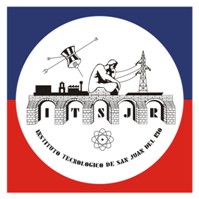 ANTEPROYECTO DE RESIDENCIA PROFESIONAL[TITULO DEL PROYECTO]	 [NOMBRE DE LA EMPRESA]	P RE S E N T A:[NOMBRE DEL ALUMNO][CARRERA][NO. DE CONTROL][CORREO ELECTRONICO][ASESOR EXTERNO]PERIODO [  ]